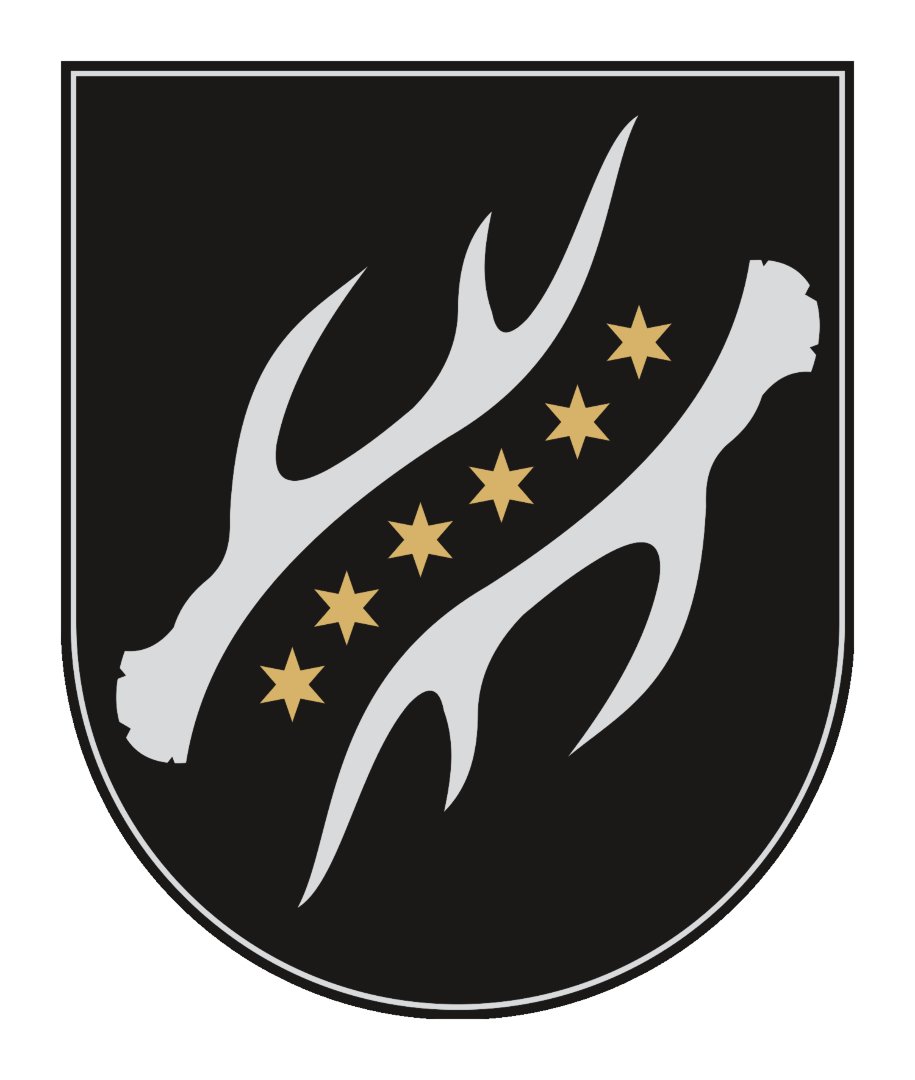  KAZLŲ RŪDOS SAVIVALDYBĖS ADMINISTRACIJOSDIREKTORIUSĮSAKYMASDĖL PAVEDIMO INGAI ŽILIONIENEI ATLIKTI VALSTYBINĖS KALBOS TAISYKLINGUMO TIKRINIMĄ2022 m. balandžio  d. Nr. AT-Kazlų RūdaVadovaudamasi Lietuvos Respublikos vietos savivaldos įstatymo 7 straipsnio 13 punktu ir 29 straipsnio 8 dalies 2 punktu, Kazlų Rūdos savivaldybės administracijos direktoriaus 2018 m. spalio 2 d. įsakymu AT-565 patvirtintų Valstybinės kalbos vartojimo ir taisyklingumo kontrolės Kazlų Rūdos savivaldybės teritorijoje taisyklių 12 ir 15 punktais ir Kazlų Rūdos savivaldybės administracijos direktoriaus 2022 m. vasario 8 d. įsakymu AT-91 patvirtintu Valstybinės kalbos vartojimo ir taisyklingumo kontrolės funkcijos Kazlų Rūdos savivaldybėje vykdymo 2022 metų planu:1. P a v e d u Ingai Žilionienei, Švietimo, kultūros ir sporto skyriaus vyriausiajai specialistei-savivaldybės kalbos tvarkytojai, 2022 metų balandžio 29 dieną atlikti planinį valstybinės kalbos vartojimo ir taisyklingumo patikrinimą Kazlų Rūdos Rimvydo Žigaičio menų mokykloje.2. N u r o d a u valstybinės kalbos vartojimo ir taisyklingumo patikrinimo objektus:2.1. Vidaus dokumentacija;2.2. Viešieji užrašai.Šis įsakymas per vieną mėnesį nuo jo paskelbimo arba įteikimo dienos gali būti skundžiamas Lietuvos Respublikos ikiteisminio administracinių ginčų nagrinėjimo tvarkos įstatymo nustatyta tvarka Lietuvos administracinių ginčų komisijos Kauno apygardos skyriui (Laisvės al. 36, 44240 Kaunas) arba Regionų apygardos administracinio teismo Kauno rūmams (A. Mickevičiaus g. 8A, 44312 Kaunas) Lietuvos Respublikos administracinių bylų teisenos įstatymo nustatyta tvarka.Administracijos direktorė                                                                                              Regina Zasienė